Parishes of St John Vianney, West Denton andSt Cuthbert, ThrockleyParish Priest: Father Martin MorrisResident at: St John Vianney, Hillhead Parkway, West Denton, Newcastle upon Tyne NE5 1DPTelephone: 0191 2676063Email: stjohnvianneywestdenton@gmail.com Websites: www.stjohnvianneynewcastle.com             www.stcuthbertsthrockley.comOffice hours: Thursday and Friday, 10.00 am-2.00 pmWeek Commencing 26th January 20203rd Sunday of the YearPrayer of the Church - Week 3, Year A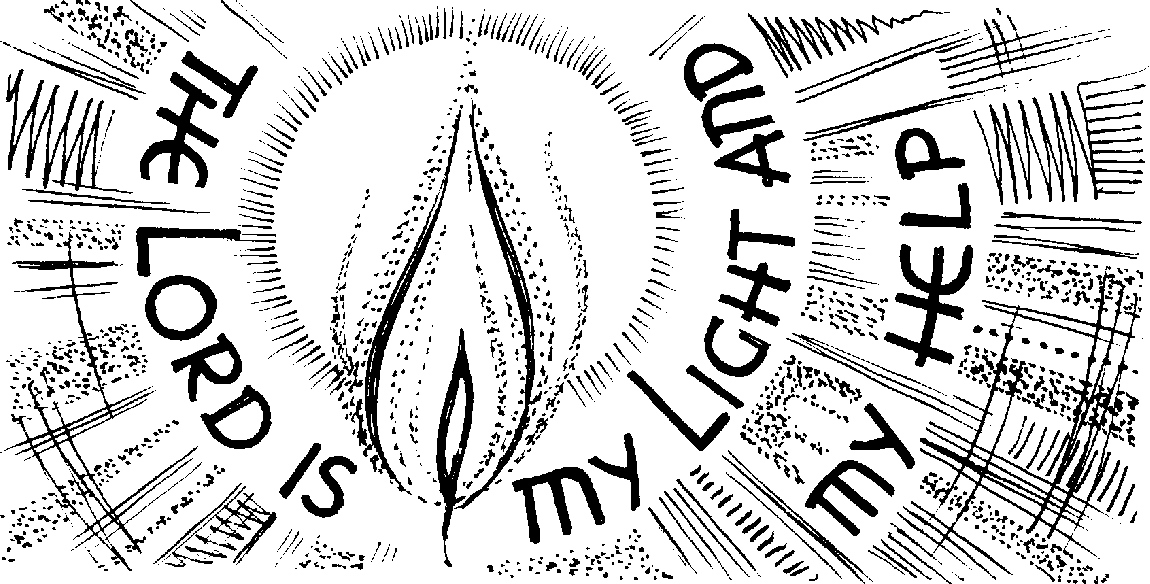 Visits to the Sick and Housebound - If you are aware of anyone who would like a visit, please contact Father Martin.Hospital Chaplaincy - Should you or a family member be going into the RVI or Freeman hospital and require a visit from the Hospital Chaplain, please contact the parish office.  Church Ministries and Prayers for the Sick - Please check the notice boards each week for rotas and the names of our sick parishioners.Holy Souls and Masses for any Intentions - Envelopes are available in the porches should you wish to have a Mass said for any intention including anniversary of death and celebration Masses for special anniversaries and intentions.Lately Dead - Thomasina Frank, Joan Briggs, Andrew Blair.Cake Sale - Sunday 26th January.  Grace Whittle, one of our young parishioners, is going to Kenya on a charity trip to help build a school.  She will be involved in teaching and helping in a local school and in a women's village.  Grace is hoping to raise some funds to help finance this project.  This Sunday we will have a cake sale after 11.00 am Mass at St John Vianney to help Grace and support this worthy cause.  Thank you.  Father MartinSanto Nino Filipino Festival - This Sunday 26th January, 2.00 pm-5.00 pm, at St Teresa of the Infant Jesus Church, Heaton Road.  Filipino Holy Mass, praise and worship, Sinulog dance, procession and refreshments.  All welcome. Thank You - A sincere thank you to everyone who helped with the Mass for the sick and the meal afterwards last Saturday.  Your work was greatly appreciated by so many.St John Vianney 200 Club - The next draw will take place at the end of the month.St Cuthbert's Knitting Group - Will meet next on Thursday 30th January at 12 noon in St Cuthbert's church hall.  All are welcome, as are donations of wool which can be left in the porch.'Four Seasons of Prayer' - The Blackfriars Spirituality Group are holding a spirituality event, 'Four Seasons of Prayer', beginning Saturday 1st February, 2.00 pm-4.00 pm, at St Andrew's and following at other churches throughout the year.  An opportunity to pray and reflect together.  Candlemass - Next Sunday we celebrate the Feast of the Presentation of the Lord.  Candles will be blessed and distributed during both Masses as we mark forty days since the celebration of Our Lord's Birthday.Baptism Preparation - Anyone intending having a child baptised in the coming months, please note our next baptism meeting is on Wednesday 12th February at 6.30 pm in St John Vianney hall.Lourdes 2020 - The Diocesan pilgrimage to Lourdes takes place this year from 31st July to 7th August.  Brochures and booking forms are available at the back of church for anyone interested.   Weekly Parish DiaryWeek Commencing 26th January 2020  Weekly Parish DiaryWeek Commencing 26th January 2020  Weekly Parish DiaryWeek Commencing 26th January 2020Day/DateSt John VianneySt CuthbertSaturday 25thG11.00 am-11.30 am  Confession4.45 pm-5.15 pm   Confession5.30 pm     Vigil MassJoseph and Josephine BrownSunday 26thG11.00 am   MassBob AndersonMonday 27thG9.15 am     MassVocations to the priesthood and religious lifeTuesday 28thSt Thomas AquinasW6.00 pm    Exposition6.40 pm    Rosary7.00 pm    MassHannah KeavenyWednesday 29thG9.00 am     Exposition9.35 am     Morning Prayer and                     Peace Rosary10.00 am   MassJim McGuireThursday 30thG9.30 am     Exposition10.00 am   MassRichard MastersonFriday 31stSt John BoscoW6.00 pm    Exposition6.30 pm    MassSick and housebound10.00 am   School Mass                    (in church)Father Terry Creech (CSSR)Saturday 1st FebruaryW10.30 am-11.00 am  Confession4.45 pm-5.15 pm   Confession5.30 pm     Vigil MassPeople of the parishSunday 2ndThe Presentationof the LordW11.00 am   MassPeter Birtley